O‘ZBEKISTON  RESPUBLIKASI  XALQ  TA’LIMI  VAZIRLIGISIRDARYO VILOYAT XALQ TA’LIMI  BOSHQARMASISIRDAYO TUMANI XALQ TA’LIM BO‘LIMIBoshlang’ich ta’lim yo'nalishi metodistiKenjayeva Habiba Mutaliyevnaning2-sinflar uchun yillik ish rejasiyuzasidan metodik tavsiya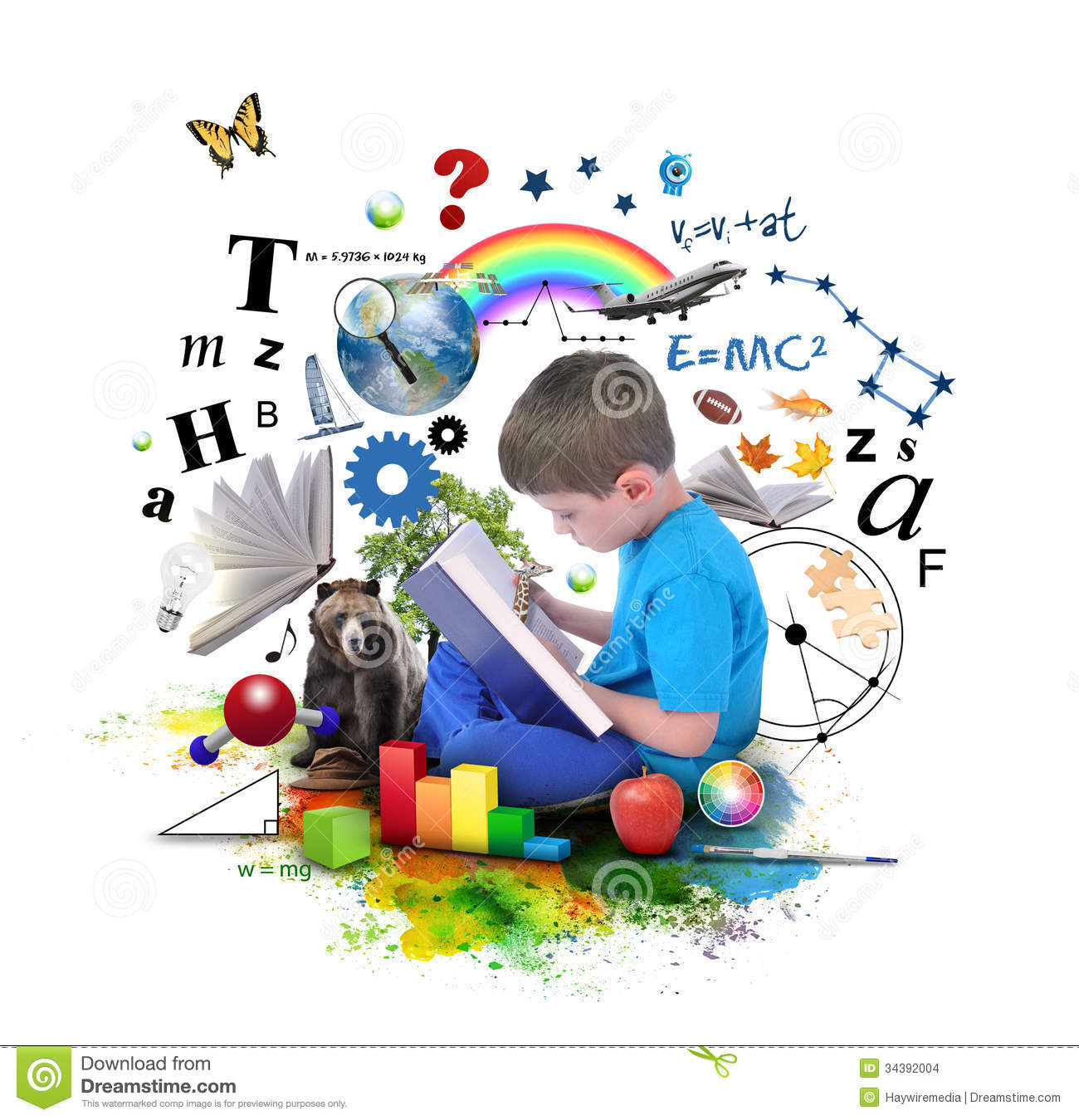   2019-2020 o'quv yili        Tuzuvchi:                                     H.M.Kenjayeva                                                              M.A.Abdullayeva                              SH.A.Aripova                                                                                             G.U.Beysenova                              F.S.Yunusova        Taqrizchi:   	                                 Sirdaryo viloyat xalq ta’lim                                                                boshqarmasi boshlang'ich                                                                                                ta’limi metodisti                                                                                                                                                                   Davronova Gulsara Mamatovna                                                              Sirdaryo tuman Xalq ta’limi                                                                       bo’limi mudiri                                                               Rasulov Jahongir SindarovichNamunaviy  taqvim  mavzuiy reja  to'grisidaEslatma :  Har bir mashg'ulot davomida o'quvchilarda  shakllantiriladigan  tayanch va fanga oid kompetensiyalar  elementlari  dars ishlanmasining  maqsadlarida keltirilishi lozim.Masalan:  Darsning ta’limiy maqsadiga  fanga oid kompetensiyalar elementlari,  tarbiyaviy  va rivojlantiruvchi maqsadlariga  esa tayanch kompetensiyalar  elementlari kiritilishi mumkin.Kompetensiyaviy ta’limni  tashkil etish qanday bosqichlarda  va qaysi sinflarda amalga oshiriladi.Yangi davlat ta’lim standarti va o'quv dasturlari 2017-2018 o'quv yilidan boshlab bosqichma-bosqich amaliyotga joriy etish quyidagi tartibda amalga oshiriladi:I-bosqich:  2017-2018-o'quv yilidan 1-,4-,6-,7-,10-sinflarda;II-bosqich: 2018-2019-o'quv yilidan 1-,2-,11-sinflarda;III-bosqich:  2019-2020-o'quv yilidan  1-,3-,8-,9-sinflarda;IV-bosqich: 2020-2021- o'quv yilidan  5-sinflarda2019-2020o’quv  yili  uchun   2-sinf  “Ona tili”  fanidan   namunaviy  yillik taqvimiy – mavzuiy   rejalashtirish.  “Ona  tili ” (K. Qosimova va  b.) darsligi“Cho‘lpon ” nashriyoti  – 2018Mavzularni o‘rganish uchun – 106 soat Nazorat ishlari uchun – 15 soat Tahlil uchun – 15 soat Jami –136 soat2019-2020 o’quv yili  uchun  2-sinf  “O’qish” fanidantaqvim mavzuiy rejaMavzularni o‘rganish uchun – 121 soat Nazorat ishlari uchun – 15 soat Umumiy–136 soat 2019-2020 o’quvyiliuchun  2-sinf  “matematika” fanidanTaqvim mavzuiy reja    Mavzularni o‘rganish uchun- 146 soat                                                 Nazorat ishlari uchun- 17 soat                                           Takrorlash uchun- 7 soat                                   Jami- 170 soat 2019-2020 o’quv yili uchun  2-sinf  “Atrofimizdagi olam” fanidanтaqvim mavzuiy reja2019-2020 o’quv yili uchun  2-sinf  “Texnologiya” fanidanтaqvim mavzuiy reja2019-2020 o’quv yil iuchun  2-sinf  “Odobnoma” fanidanтaqvim mavzuiy reja2019-2020 o’quv yili uchun  2-sinf  “Tasviriysan’at” fanidanтaqvim mavzuiy rejaIqtisod va soliq alifbosi—10 soat“Hayot xavsizligi”    asoslari  o’quv rejasi-17 sKonstitutsiya alifbosi-10 soatSalomatlik darslari—17 soatTejamkorlik saboqlariT/rMavzuning  nomiAjratilgan soatlarRejaAmaldaUyga vazifa1.Sondan yig'indini ayirish18.09.2017 y10-bet, 38-misol, 39-masala2.3.4.5.№MavzularMultimediali darsMultimediali darsAjratilgan soatlarRejaRejaAmaldaUyga vazifaI chorak,  36 soat. Takrorlash. Nutq.Og’zaki va yozma nutqI chorak,  36 soat. Takrorlash. Nutq.Og’zaki va yozma nutqI chorak,  36 soat. Takrorlash. Nutq.Og’zaki va yozma nutqI chorak,  36 soat. Takrorlash. Nutq.Og’zaki va yozma nutqI chorak,  36 soat. Takrorlash. Nutq.Og’zaki va yozma nutqI chorak,  36 soat. Takrorlash. Nutq.Og’zaki va yozma nutqI chorak,  36 soat. Takrorlash. Nutq.Og’zaki va yozma nutqI chorak,  36 soat. Takrorlash. Nutq.Og’zaki va yozma nutq1Kirish  darsi.   Bilimlar   kuni.++12Og’zaki va yozma nutq  (1-3-mashq)13Gap haqidagi o‘quvchilar   bilimini  umumlashtirish(5-7-mashq)14Gap va so’z. (9-11-mashq)15Gap va so’z. (13-14-mashq)16Bosh harf bilan yoziladigan so’zlar (16-17-mashqlar)17Kishilarning ismi va familiyasida bosh harf.(19-20-mashq)18Tovushlar   va   harflar (22-24-mashq)19Tovushlar   va   harflar (26-27-mashq)110Unli   tovushlar   va   harflar. (28-29-mashq)111A  va  O  unlilari. (31-32-mashq)++112A  va  O  unlilari. (34-35-mashq)131- NI114Diktant    tahlili   va   xatolar   ustida  ishlash.115U   va   O‘ unlilari. (36-37-mashq)++116I unlisi.(39-40-mashq)++17O‘tilgan   mavzu   yuzasidan   mashqlar .(42-44-mashq)118Quvnoq unlilar (46-47-mashqlar)119Undosh    tovushlar   va   harflar.(48-50-mashq)  Iqtisodalifbosi2-dars: Xizmatko’rsatishshaxobchalari120Nutq  o‘stirish  (52-mashq  asosida)1212-nazorat ishi122Nazorat ishi tahlili1Jarangli  va  jarangsiz  undosh  tovushlar.  Ularning  harf  bilan  ifodalanishiJarangli  va  jarangsiz  undosh  tovushlar.  Ularning  harf  bilan  ifodalanishiJarangli  va  jarangsiz  undosh  tovushlar.  Ularning  harf  bilan  ifodalanishiJarangli  va  jarangsiz  undosh  tovushlar.  Ularning  harf  bilan  ifodalanishiJarangli  va  jarangsiz  undosh  tovushlar.  Ularning  harf  bilan  ifodalanishiJarangli  va  jarangsiz  undosh  tovushlar.  Ularning  harf  bilan  ifodalanishiJarangli  va  jarangsiz  undosh  tovushlar.  Ularning  harf  bilan  ifodalanishiJarangli  va  jarangsiz  undosh  tovushlar.  Ularning  harf  bilan  ifodalanishi23Jufti  bor  jarangli  va  jarangsiz  undosh  tovushlar (54-56-mashq)++124Jufti  bor  jarangli  va  jarangsiz  undosh  tovushlar(58-59-mashq)125Tekshiruvchi va tekshiriluvchi so’zlar(61-62-mashq)++126Gaplarning o’rni almashtirib berilgan matnni asl holiga keltirish(64-mashq)1273-nazorat ishi128Diktant tahlili, xatolar ustida ishlash, o’rganilganlarni mustahkamlash.1Aytilishda tushib qoladigan undoshlarAytilishda tushib qoladigan undoshlarAytilishda tushib qoladigan undoshlarAytilishda tushib qoladigan undoshlarAytilishda tushib qoladigan undoshlarAytilishda tushib qoladigan undoshlarAytilishda tushib qoladigan undoshlar29Aytilishda   tushib  qoladigan  undoshlar (66-68-mahq)++130Mustahkamlash   mashqlari. 70-72-mashq1J harfining ikki tovush bilan idodalanishi.J harfining ikki tovush bilan idodalanishi.J harfining ikki tovush bilan idodalanishi.J harfining ikki tovush bilan idodalanishi.J harfining ikki tovush bilan idodalanishi.J harfining ikki tovush bilan idodalanishi.J harfining ikki tovush bilan idodalanishi.J harfining ikki tovush bilan idodalanishi.31Sirg’aluvchi J tovushi.74-75-mashqlar132O’qish darsi bilan uyg’unlashgan dars 77-mashq133H va X tovushli so’zlarning talaffuzi va imlosi. (79-80-mashqlar)++134H va X tovushli so’zlarning talaffuzi va imlosi. (82-83-mashqlar)1354-nazorat ishi36Sinov  tahlili2-chorak 28  soat2-chorak 28  soat2-chorak 28  soat2-chorak 28  soat2-chorak 28  soat2-chorak 28  soat2-chorak 28  soat2-chorak 28  soat1Matnni savollar yordamida og’zaki va yozma qayta hikoyalash (85-mashq).++12Harf birikmasi bilan ifodalangan undosh tovushlar. (87-88-mashqlar)++13Harf birikmali so’zlarning talaffuzi va imlosi.(90-91-mashqlar)14Tutuq belgisi(93-95-mashqlar)++15So’z o’yini (97-99-mashqlar)165-nazorat ishi17Diktant    tahlili   va  xatolar   ustida  ishlash.1Bo’g’in.So’zlarni bo’g’inlarga bo’lishBo’g’in.So’zlarni bo’g’inlarga bo’lishBo’g’in.So’zlarni bo’g’inlarga bo’lishBo’g’in.So’zlarni bo’g’inlarga bo’lishBo’g’in.So’zlarni bo’g’inlarga bo’lishBo’g’in.So’zlarni bo’g’inlarga bo’lishBo’g’in.So’zlarni bo’g’inlarga bo’lishBo’g’in.So’zlarni bo’g’inlarga bo’lish8Bo’g’in – so’zning qismi.(101-104-mashqlar)++19So’zlarni bo’g’inlarga bo’lish.(106-109-mashqlar)110Bo’g’in ko’chirish.(111-113- mashqlar)++111Bo’g’inga bo’linmaydigan so’zlar.(115-117- mashqlar)112Harf birikmali so’zlarga ajratish.(119-120-mashqlar)++1So’z ichida yonma-yon kelgan bir xil undoshlarning talaffuzi va imlosiSo’z ichida yonma-yon kelgan bir xil undoshlarning talaffuzi va imlosiSo’z ichida yonma-yon kelgan bir xil undoshlarning talaffuzi va imlosiSo’z ichida yonma-yon kelgan bir xil undoshlarning talaffuzi va imlosiSo’z ichida yonma-yon kelgan bir xil undoshlarning talaffuzi va imlosiSo’z ichida yonma-yon kelgan bir xil undoshlarning talaffuzi va imlosiSo’z ichida yonma-yon kelgan bir xil undoshlarning talaffuzi va imlosiSo’z ichida yonma-yon kelgan bir xil undoshlarning talaffuzi va imlosi13Yonma-yon kelgan bir xil undoshlar. (123-125-mashqlar)++114Yonma-yon kelgan bir xil undoshli so’zlarni bo’g’inlab ko’chirish.(127-129-masqhlar)115Matnni og’zaki va yozma qayta hikoyalash.(131-mashq)116Yonma-yon kelgan bir xil undoshlar. (133-134-mashqlar)  Iqtisodalifbosi3-dars: Sotuvchivaxaridor. Savdomadaniyati117Yonma-yon kelgan bir xil undoshli so’zlarni bo’g’inlab ko’chirish.(136-137-masqhlar)118Tovush-harf tahlili(139-mashq)1196- nazorat ishi.120Nazorat  ishi  tahlili.121So’z.(141-143-mashqlar)122Shaxs va narsa nomini bildirgan so’zlar.Kim? Nima? so’roqlariga javob bo’lgan so’zlar(145-148-mashq)++123Kimlar? Nimalar? so’roqlariga javob bo’lgan so’zlar(150-152-mashq)124Mustahkamlash   mashqlari(154-156-mashq)++1257- NI.  Test   sinovi126Nazorat  ishi  tahlili127So‘zlarga  so‘roq  berish  va  ularni  guruhlash(158-161-mashq)128Mustahkamlash   mashqlari (162-165-mashq)1III  chorak  40  soatIII  chorak  40  soatIII  chorak  40  soatIII  chorak  40  soatIII  chorak  40  soatIII  chorak  40  soatIII  chorak  40  soatIII  chorak  40  soat1Kim?, Kimlar?, Nima?, Nimalar? so’roqlariga javob bo’lgan so’zlar yuzasidan mustahkamlash  mashqlari (167-1669-mashq)12O’rganilganlarni mustahkamlash.Rasm diktant.(171-mashq)13Kishilarning   ismi  va  familiyasida   bosh  harf(172-173-mashq)14Kishilarning   ismi  va  familiyasida   bosh  harf(175-176-mashq)15Matnni  savollar  yordamida og‘zaki  va  yozma  qayta  hikoya  qilish (178-mashq)168-NI. Diktant.17Diktant  tahlili18Ism  va familiyani  to’g’ri yozish(180-181-mashq)19Hayvonlarga  qo’yilgan  nomlarda   bosh   harf (183-185-mashqlar)(175-177-110Kishilarning ismi va familiyasi, hayvonlarga qo’yilgan   nomlarda   bosh   harf (187-188-mashq)111Shahar, qishloq, ko’cha, daryolarga qo’yilgan nomlarda   bosh   harf (190-191-mashq)112Shahar, qishloq, ko’cha, daryolarga qo’yilgan nomlarning   imlosi (193-194-mashq)113Reja asosida hikoya tuzish 196-mashq1149 – NI.115Diktant  tahlili va  xatolar  ustida  ishlash1Shaxs  va  narsa  harakatini  bildirgan  so‘zlarShaxs  va  narsa  harakatini  bildirgan  so‘zlarShaxs  va  narsa  harakatini  bildirgan  so‘zlarShaxs  va  narsa  harakatini  bildirgan  so‘zlarShaxs  va  narsa  harakatini  bildirgan  so‘zlarShaxs  va  narsa  harakatini  bildirgan  so‘zlar16Shaxs va  narsalarning  harakatini  bildirgan  so‘zlar  haqida  tushuncha (198-200-mashq)++117Nima qildi?, Nima qilyapti?  va Nima qiladi?, so’roqlariga  javob  bo’lgan  so’zlar(202-mashq)118Nima qilyapti?, Nima qiladi?, Nima qilayaptilar?, Nima qiladilar? so’roqlariga javob bo’lgan so’zlar (204-206-mashq)119Nima qildi?, Nima qilyapti?, Nima qiladi? so’roqlariga  javob  bo’lgan  so’zlar (208-209-mashq)120Darslikdan   diktant   yozish (211-mashq  asosida)121Diktant  tahlili.22O‘tilgan  mavzu  yuzasidan  mashqlar(212-214-mashq)123Nutq  o‘stirish  mashqi (216-217-mashq)124Nima qildi?, Nima qilyapti? va Nima qiladi? so’roqlariga  javob  bo’lgan  so’zlar(219-221-mashq)125Mustahkamlash   mashqlari.(223-224-mashq)126Takrorlash.  Tez  aytishlar.(226-mashqlar)12710- NI.128Nazorat   ishi   tahlili1Shaxs  va  narsa    belgisini  bildirgan  so‘zlarShaxs  va  narsa    belgisini  bildirgan  so‘zlarShaxs  va  narsa    belgisini  bildirgan  so‘zlarShaxs  va  narsa    belgisini  bildirgan  so‘zlarShaxs  va  narsa    belgisini  bildirgan  so‘zlarShaxs  va  narsa    belgisini  bildirgan  so‘zlar29Shaxs  va  narsa  belgisini  bildirgan  so‘zlar  haqida  tushuncha (227-228-mashq)++130Qanday? Qanaqa? so’roqlariga javob bo’lgan so’zlar (230-231-mashqlar)131O‘tilgan  mavzu  yuzasidan   mashqlar(222-mashq)132Qanday?Qanaqa? so’roqlariga javob bo’lgan so’zlar.( 233-234-mashq)133Belgini  bildirgan  so‘zlarni  takrorlash.(236-mashq)134Qarama-qarshi ma’noli so’zlar bilan ishlash.(238-239-mashq)135O‘tilgan  mavzu  yuzasidan  mashqlar (241-242-mashq)136Nazorat   ishiga   tayyorlanish.244-mashq13711-NI  Nazorat  ishi   tahlili138Takrorlash.246-247-mashqlar++139Takrorlash.249-250-mashqlar140Takrorlash.252-253-mashqlar1IV  chorak  32 soatIV  chorak  32 soatIV  chorak  32 soatIV  chorak  32 soatIV  chorak  32 soatIV  chorak  32 soatIV  chorak  32 soatIV  chorak  32 soatSanoq   va   tartibni   bildirgan   so‘zlarSanoq   va   tartibni   bildirgan   so‘zlarSanoq   va   tartibni   bildirgan   so‘zlarSanoq   va   tartibni   bildirgan   so‘zlarSanoq   va   tartibni   bildirgan   so‘zlarSanoq   va   tartibni   bildirgan   so‘zlarSanoq   va   tartibni   bildirgan   so‘zlarSanoq   va   tartibni   bildirgan   so‘zlar1Sanoq  va  tartibini   bildirgan  so’zlar.(254-256-mashq)Sanoq  va  tartibini   bildirgan  so’zlar.(254-256-mashq)+12Necha?, Qancha? yoki Nechanchi? so’roqlariga javob  bo’lgan  so’zlar  (258-261-mashq)Necha?, Qancha? yoki Nechanchi? so’roqlariga javob  bo’lgan  so’zlar  (258-261-mashq)1312- NI.12- NI.14Diktant   tahlili.Diktant   tahlili.15Gap (263-266-mashq)Gap (263-266-mashq)+16Gapda  tinish  belgilarining  vazifasi(268-269-mashq)Gapda  tinish  belgilarining  vazifasi(268-269-mashq)17Gap  kimlar  yoki  nimalar  haqida  aytiladi(271-272-mashq)Gap  kimlar  yoki  nimalar  haqida  aytiladi(271-272-mashq)18Gap haqidagi  bilimlarni umumlashtirish(274-mashq)Gap haqidagi  bilimlarni umumlashtirish(274-mashq)19Takrorlash. 276-mashqTakrorlash. 276-mashq11013-NI.13-NI.111Nazorat  ishi  tahlili.Nazorat  ishi  tahlili.112Gapning asosi. Gapning  Kim?(Kimlar?)va Nima? (Nimalar?) haqida aytilganini bildirgan so’zlar(277-278-mashq)Gapning asosi. Gapning  Kim?(Kimlar?)va Nima? (Nimalar?) haqida aytilganini bildirgan so’zlar(277-278-mashq)+113Gapda so’zlarning o’zaro  bog’lanishi(280-281-mashq)Gapda so’zlarning o’zaro  bog’lanishi(280-281-mashq)+114Gapda so’zlarning bog’lanishini aniqlash yuzasidan mashq (283-284-mashq)Gapda so’zlarning bog’lanishini aniqlash yuzasidan mashq (283-284-mashq)115Takrorlash (286-287-mashq)Takrorlash (286-287-mashq)1Nutq.  Matn.Nutq.  Matn.Nutq.  Matn.Nutq.  Matn.Nutq.  Matn.Nutq.  Matn.Nutq.  Matn.Nutq.  Matn.16Nutq  haqida  umumiy  tushuncha.  Og‘zaki  va  yozma nutq(289-291-mashq)Nutq  haqida  umumiy  tushuncha.  Og‘zaki  va  yozma nutq(289-291-mashq)+117Bog‘lanishli  nutqni  o‘stirish (293-mashq)Bog‘lanishli  nutqni  o‘stirish (293-mashq)118Matn  haqida  tushuncha (295-296-mashq)Matn  haqida  tushuncha (295-296-mashq)119Mustahkamlash   mashqlari (298-299-mashq)Mustahkamlash   mashqlari (298-299-mashq)12014-NI.  Diktant.14-NI.  Diktant.121Diktant    tahlili.Diktant    tahlili.122Mustahkamlash   mashqlari (301-302-mashq)Mustahkamlash   mashqlari (301-302-mashq)1O‘quv   yili   oxirida   takrorlashO‘quv   yili   oxirida   takrorlashO‘quv   yili   oxirida   takrorlashO‘quv   yili   oxirida   takrorlashO‘quv   yili   oxirida   takrorlashO‘quv   yili   oxirida   takrorlash23Narsa  va  shaxs  nomini,  harakatini  bildirgan  so‘zlar (304-307-mashq)Narsa  va  shaxs  nomini,  harakatini  bildirgan  so‘zlar (304-307-mashq)124Shaxs  va  narsalarning  belgisini  bildirgan  so‘zlar (309-310-mashq)Shaxs  va  narsalarning  belgisini  bildirgan  so‘zlar (309-310-mashq)125Shaxs  va  narsalarning  belgisini, sanog‘ini   bildirgan  so‘zlar (312-mashq)Shaxs  va  narsalarning  belgisini, sanog‘ini   bildirgan  so‘zlar (312-mashq)126Matnlar  ustida  ishlash.  Bosh  harflar  imlosi(314-316-mashq)Matnlar  ustida  ishlash.  Bosh  harflar  imlosi(314-316-mashq)127So’zlarning o’zaro bog’lanishi.318-mashqSo’zlarning o’zaro bog’lanishi.318-mashq12815-NI.  Test  sinovi.15-NI.  Test  sinovi.129Test  sinovi  tahlili.Test  sinovi  tahlili.130Odobnoma  fanlari   uyg‘unlashgan   dars.320-323-mashqlarOdobnoma  fanlari   uyg‘unlashgan   dars.320-323-mashqlar131Takrorlash.Takrorlash.132Yakuniy  dars.  324-mashqYakuniy  dars.  324-mashq1T/rMavzularMavzularAjratilgan soatlarRejaAmaldaUyga vazifaI bo‘lim. ONA YURTIM – OLTIN BESHIGIM  (22 soat)  I-chorak  36 soatI bo‘lim. ONA YURTIM – OLTIN BESHIGIM  (22 soat)  I-chorak  36 soatI bo‘lim. ONA YURTIM – OLTIN BESHIGIM  (22 soat)  I-chorak  36 soatI bo‘lim. ONA YURTIM – OLTIN BESHIGIM  (22 soat)  I-chorak  36 soatI bo‘lim. ONA YURTIM – OLTIN BESHIGIM  (22 soat)  I-chorak  36 soatI bo‘lim. ONA YURTIM – OLTIN BESHIGIM  (22 soat)  I-chorak  36 soatI bo‘lim. ONA YURTIM – OLTIN BESHIGIM  (22 soat)  I-chorak  36 soat1Vatanjonim – vatanimVatanjonim – vatanim13-4-betlar2VatanVatan14-5-betlar3Toshkent – O‘zbekistonning poytaxtiKonstitutsiyaalifbosi1-dasr:O’zbekiston-mening VatanimToshkent – O‘zbekistonning poytaxtiKonstitutsiyaalifbosi1-dasr:O’zbekiston-mening Vatanim16-8-betlar4Biz – Vatanning ertasi.Biz – Vatanning ertasi.18-9-betlar5Sinfdan tashqari o‘qishSinfdan tashqari o‘qish1Ertako’qish6Tandir  1-qismTandir  1-qism19-10-betlar7Tandir  2-qismTandir  2-qism110-12-betlar8Ozod Vatan – obod VatanOzod Vatan – obod Vatan113-14-betlar9Sinfdan tashqari o‘qishSinfdan tashqari o‘qish1Ertako’qish101-Nazorat ishi1-Nazorat ishi1Takrorlash11Ma’naviyatli xalqni yengib bo‘lmaydiMa’naviyatli xalqni yengib bo‘lmaydi114-16-betlar12Bolajon hayajoniBolajon hayajoni116-17-betlar13“Afrosiyob” – tezyurar poezd“Afrosiyob” – tezyurar poezd118-19-betlar14O‘zbekistonimO‘zbekistonim120-bet15Suv oqsin orolga.Suv oqsin orolga.121-23-betlar16She’rim senga, VatanimShe’rim senga, Vatanim123-24-betlar17Sinfdan tashqari o‘qishSinfdan tashqari o‘qish1Ertako’qish18Ajoyib bahsAjoyib bahs124-25-betlar19Ajoyib bahsAjoyib bahs125-26-betlar20Vaqtning hajmi qanchaVaqtning hajmi qancha127-28-betlar21Bo‘lim yuzasidan takrorlashIqtisodalifbosi1-dars: SotuvchivaxaridorBo‘lim yuzasidan takrorlashIqtisodalifbosi1-dars: Sotuvchivaxaridor129-30222-Nazorat ishi 2-Nazorat ishi 1TakrorlashII bo‘lim. MAKTABIM – QUTLUG‘ MAKONIM,KITOBIM –OFTOBIM   (15 soat)II bo‘lim. MAKTABIM – QUTLUG‘ MAKONIM,KITOBIM –OFTOBIM   (15 soat)II bo‘lim. MAKTABIM – QUTLUG‘ MAKONIM,KITOBIM –OFTOBIM   (15 soat)II bo‘lim. MAKTABIM – QUTLUG‘ MAKONIM,KITOBIM –OFTOBIM   (15 soat)II bo‘lim. MAKTABIM – QUTLUG‘ MAKONIM,KITOBIM –OFTOBIM   (15 soat)II bo‘lim. MAKTABIM – QUTLUG‘ MAKONIM,KITOBIM –OFTOBIM   (15 soat)II bo‘lim. MAKTABIM – QUTLUG‘ MAKONIM,KITOBIM –OFTOBIM   (15 soat)23Maktab.Maktab.131-32-betlar24IlmIlm133-bet25Sinfdan tashqari o‘qishSinfdan tashqari o‘qish1Ertako’qish26Uyg‘on.Uyg‘on.134-35-betlar27MukofotMukofot136-38-betlar28Ona tilimOna tilim138-39-betlar29Sayoq bola.Sayoq bola.139-41-betlar30Yodlasam bo‘lmasmidiYodlasam bo‘lmasmidi142-43-betlar313-Nazorat ishi3-Nazorat ishi1Takrorlash32Ilk saboqIlk saboq144-45-betlar33Sinfdan tashqari o‘qishSinfdan tashqari o‘qish1Ertako’qish344-Nazorat ishi 4-Nazorat ishi 1Takrorlash35Nazorat tahlilivabo’shliqlarbilanishlashNazorat tahlilivabo’shliqlarbilanishlash1Takrorlash36Eng yaqin do‘stimizEng yaqin do‘stimiz145-46-betlarII-chorak ( 28 soat)II-chorak ( 28 soat)II-chorak ( 28 soat)II-chorak ( 28 soat)II-chorak ( 28 soat)37Bo‘lim yuzasidan takrorlashBo‘lim yuzasidan takrorlash147-48-betlarIII bo‘lim. OLTIN KUZ - HOSILING UZ  (8 soat)III bo‘lim. OLTIN KUZ - HOSILING UZ  (8 soat)III bo‘lim. OLTIN KUZ - HOSILING UZ  (8 soat)III bo‘lim. OLTIN KUZ - HOSILING UZ  (8 soat)III bo‘lim. OLTIN KUZ - HOSILING UZ  (8 soat)III bo‘lim. OLTIN KUZ - HOSILING UZ  (8 soat)III bo‘lim. OLTIN KUZ - HOSILING UZ  (8 soat)38Oltin kuzSalomatlikdarslari1-dars:Vitaminlar vauningsalomatligimizdagiahamiyatiOltin kuzSalomatlikdarslari1-dars:Vitaminlar vauningsalomatligimizdagiahamiyati149-50-betlar39Kuz.Kuz.150-51-betlar40Kuz fasliKuz fasli152-53-betlar41Sinfdan tashqari o‘qishSinfdan tashqari o‘qish1Ertako’qish42Barglar nega sarg‘ayadi? Barglar nega sarg‘ayadi? 153-55-betlar43Barglar nega sarg‘ayadi? Barglar nega sarg‘ayadi? 155-56-betlar44Bo‘lim yuzasidan takrorlashBo‘lim yuzasidan takrorlash157-betlar455-Nazorat ishi5-Nazorat ishi1TakrorlashIV bo‘lim. MEHNAT – BAXT KELTIRAR (10 soat)IV bo‘lim. MEHNAT – BAXT KELTIRAR (10 soat)IV bo‘lim. MEHNAT – BAXT KELTIRAR (10 soat)IV bo‘lim. MEHNAT – BAXT KELTIRAR (10 soat)IV bo‘lim. MEHNAT – BAXT KELTIRAR (10 soat)IV bo‘lim. MEHNAT – BAXT KELTIRAR (10 soat)IV bo‘lim. MEHNAT – BAXT KELTIRAR (10 soat)46Odam bo‘laman.Konstitutsiyaalifbosi2-dars: O’zbekistonrespublikasifuqarosiOdam bo‘laman.Konstitutsiyaalifbosi2-dars: O’zbekistonrespublikasifuqarosi158-59-betlar47Keksa kulol va shogirdKeksa kulol va shogird160-61-betlar48Hunar – bebaho boylikHunar – bebaho boylik162-63-betlar49Mening do‘stim – kompyushaMening do‘stim – kompyusha163-65-betlar50Non azizNon aziz165-66-betlar51Sinfdan tashqari o‘qishSinfdan tashqari o‘qish1Ertako’qish52Uch o‘g‘ilUch o‘g‘il166-67-betlar53Uch o‘g‘ilUch o‘g‘il167-68-betlar54Bo‘lim yuzasidan takrorlashBo‘lim yuzasidan takrorlash169-70-betlar556-Nazorat ishi6-Nazorat ishi1TakrorlashV bo‘lim. KUMUSH QISH – MISOLI OQQUSH (14 soat)V bo‘lim. KUMUSH QISH – MISOLI OQQUSH (14 soat)V bo‘lim. KUMUSH QISH – MISOLI OQQUSH (14 soat)V bo‘lim. KUMUSH QISH – MISOLI OQQUSH (14 soat)V bo‘lim. KUMUSH QISH – MISOLI OQQUSH (14 soat)V bo‘lim. KUMUSH QISH – MISOLI OQQUSH (14 soat)V bo‘lim. KUMUSH QISH – MISOLI OQQUSH (14 soat)56Qish.Salomatlikdarslari2-dars: Salomatlikuchunxavflibo’lganodatlarQish.Salomatlikdarslari2-dars: Salomatlikuchunxavflibo’lganodatlar171-72-betlar57Qishning o‘rtog‘iQishning o‘rtog‘i172-73-betlar58Qorqiz.Qorqiz.174-bet59Sinfdan tashqari o‘qishSinfdan tashqari o‘qish1Ertako’qish60AyrilganniAyrilganni175-76-betlar61Qor.Qor.177-bet62Tog‘ malikasiTog‘ malikasi178-79-betlar637-Nazorat ishi7-Nazorat ishi1Takrorlash64Qorning ko‘p xosiyati borQorning ko‘p xosiyati bor180-81-betlarIII-chorak ( 40 soat)III-chorak ( 40 soat)III-chorak ( 40 soat)III-chorak ( 40 soat)III-chorak ( 40 soat)III-chorak ( 40 soat)III-chorak ( 40 soat)65LaylakqorLaylakqor181-82-betlar66 Chilla chiqib Chilla chiqib182-83-betlar67Sinfdan tashqari o‘qishSinfdan tashqari o‘qish1Ertako’qish68Vatan – mehr qo‘rg‘oniVatan – mehr qo‘rg‘oni183-84-betlar69Bo‘lim yuzasidan takrorlashBo‘lim yuzasidan takrorlash185-betlVI bo‘lim. OTALAR SO‘ZI – AQLNING KO‘ZI (14 soat)VI bo‘lim. OTALAR SO‘ZI – AQLNING KO‘ZI (14 soat)VI bo‘lim. OTALAR SO‘ZI – AQLNING KO‘ZI (14 soat)VI bo‘lim. OTALAR SO‘ZI – AQLNING KO‘ZI (14 soat)VI bo‘lim. OTALAR SO‘ZI – AQLNING KO‘ZI (14 soat)VI bo‘lim. OTALAR SO‘ZI – AQLNING KO‘ZI (14 soat)VI bo‘lim. OTALAR SO‘ZI – AQLNING KO‘ZI (14 soat)70Tilingni avayla – omondir boshingTilingni avayla – omondir boshing186-87-betlar718-Nazorat ishi8-Nazorat ishi1Takrorlash72Ibn Sinoning bolaligiSalomatlikdarslari3-dars: Salomatlikuchunxavflibo’lganodatlarIbn Sinoning bolaligiSalomatlikdarslari3-dars: Salomatlikuchunxavflibo’lganodatlar187-89-betlar73Amir Temur haqida hikoya.Amir Temur haqida hikoya.189-91-betlar74Non – ulug‘ ne’matNon – ulug‘ ne’mat191-92-betlar75Sinfdan tashqari o‘qishSinfdan tashqari o‘qish1Ertako’qish76Nima eksang, shuni o‘rasanNima eksang, shuni o‘rasan193-94-betlar77Ta’zir.Ta’zir.195-97-betlar789-Nazorat ishi9-Nazorat ishi1Takrorlash79Mehmon keldi.Mehmon keldi.197-100-betlar80Kichkina AlisherKichkina Alisher1100-102-betlar81Alisher Navoiy.Alisher Navoiy.1102-103-betlar82Bo‘lim yuzasidan takrorlashBo‘lim yuzasidan takrorlash1103-104-betlar83Sinfdan tashqari o‘qishSinfdan tashqari o‘qish1Ertako’qishVII bo‘lim. ZUMRAD BAHOR – BAHRI DILING OCHAR (18 soat)VII bo‘lim. ZUMRAD BAHOR – BAHRI DILING OCHAR (18 soat)VII bo‘lim. ZUMRAD BAHOR – BAHRI DILING OCHAR (18 soat)VII bo‘lim. ZUMRAD BAHOR – BAHRI DILING OCHAR (18 soat)VII bo‘lim. ZUMRAD BAHOR – BAHRI DILING OCHAR (18 soat)VII bo‘lim. ZUMRAD BAHOR – BAHRI DILING OCHAR (18 soat)VII bo‘lim. ZUMRAD BAHOR – BAHRI DILING OCHAR (18 soat)84Bahor keldiBahor keldi1105-106-betlar8510-Nazorat ishi10-Nazorat ishi1Takrorlash86Boburning fazilatlariBoburning fazilatlari1106-107-betlar87Ko‘klam sep yoydi.Ko‘klam sep yoydi.1108-bet88Bir tup sadaSalomatlikdarslari4-dars: EkologiyavasalomatlikBir tup sadaSalomatlikdarslari4-dars: Ekologiyavasalomatlik1109-111-betlar89Gunafsha.Gunafsha.1111-112-betlar90Tanbeh.Tanbeh.1112-113-betlar91Sinfdan tashqari o‘qishSinfdan tashqari o‘qish1Ertako’qish92Momaqaymoq.Momaqaymoq.1114-115-betlar93Karim chumolilarning tilini bilarkanSalomatlikdarslari5-dars: EkologiyavasalomatlikKarim chumolilarning tilini bilarkanSalomatlikdarslari5-dars: Ekologiyavasalomatlik1115-116-betlar9411-Nazorat ishi11-Nazorat ishi1Takrorlash95Alisherning onasiAlisherning onasi1117-bet96OnamOnam1118-119-betlar97Navro‘z – tabiat tantanasiSalomatlikdarslari6-dars: VitaminlarvaularningsalomatligimizdagiahamiyatiNavro‘z – tabiat tantanasiSalomatlikdarslari6-dars: Vitaminlarvaularningsalomatligimizdagiahamiyati1119-120-betlar98Polvonman.Polvonman.1121-bet99Sinfdan tashqari o‘qishSinfdan tashqari o‘qish1Ertako’qish100Qaldirg‘ochQaldirg‘och1122-bet101Bo‘lim yuzasidan takrorlashBo‘lim yuzasidan takrorlash1123-124-betlarVIII bo‘lim. QUSHLAR, HAYVONLAR–BIZNING DO‘STIMIZ  (5 soat)VIII bo‘lim. QUSHLAR, HAYVONLAR–BIZNING DO‘STIMIZ  (5 soat)VIII bo‘lim. QUSHLAR, HAYVONLAR–BIZNING DO‘STIMIZ  (5 soat)VIII bo‘lim. QUSHLAR, HAYVONLAR–BIZNING DO‘STIMIZ  (5 soat)VIII bo‘lim. QUSHLAR, HAYVONLAR–BIZNING DO‘STIMIZ  (5 soat)VIII bo‘lim. QUSHLAR, HAYVONLAR–BIZNING DO‘STIMIZ  (5 soat)VIII bo‘lim. QUSHLAR, HAYVONLAR–BIZNING DO‘STIMIZ  (5 soat)102Bulbuljonim kuylasinBulbuljonim kuylasin1125-126-betlar10312-Nazorat ishi12-Nazorat ishi1Takrorlash104Chumchuq bolaChumchuq bola1126-127-betlarIV-chorak ( 32 soat)IV-chorak ( 32 soat)IV-chorak ( 32 soat)IV-chorak ( 32 soat)IV-chorak ( 32 soat)IV-chorak ( 32 soat)IV-chorak ( 32 soat)105Tuya , fil va olmaxonTuya , fil va olmaxon1128-129-betlar106Bo‘lim yuzasidan takrorlashBo‘lim yuzasidan takrorlash1130-131-betlarIX bo‘lim. ERTAKLAR – YAXSHILIKKA YETAKLAR  (14 soat)IX bo‘lim. ERTAKLAR – YAXSHILIKKA YETAKLAR  (14 soat)IX bo‘lim. ERTAKLAR – YAXSHILIKKA YETAKLAR  (14 soat)IX bo‘lim. ERTAKLAR – YAXSHILIKKA YETAKLAR  (14 soat)IX bo‘lim. ERTAKLAR – YAXSHILIKKA YETAKLAR  (14 soat)IX bo‘lim. ERTAKLAR – YAXSHILIKKA YETAKLAR  (14 soat)IX bo‘lim. ERTAKLAR – YAXSHILIKKA YETAKLAR  (14 soat)107Tansihatlik – tuman boylikSalomatlikdarslari7-dars:  SalomatlikalifbosiTansihatlik – tuman boylikSalomatlikdarslari7-dars:  Salomatlikalifbosi1132-133-betlar108Kenja o‘g‘ilKenja o‘g‘il1134-136-betlar109Eng yaxshi sovg‘aEng yaxshi sovg‘a1136-137-betlar110Tulki va xo‘roz.Tulki va xo‘roz.1138-bet111Aqlli bolaAqlli bola1139-140-betlar112Sinfdan tashqari o‘qish Sinfdan tashqari o‘qish 1Ertako’qish113Somon, cho‘g‘ va loviyaSomon, cho‘g‘ va loviya1141-142-betlar114Somon, cho‘g‘ va loviyaSomon, cho‘g‘ va loviya1142-144-betlar115Qarg‘a bilan tulkiQarg‘a bilan tulki1144-146-betlar116Hakka bilan tulkiHakka bilan tulki1146-148-betlar11713-Nazorat ishi13-Nazorat ishi1Takrorlash118Mushuk va sichqonMushuk va sichqon1148-149-betlar119Bo‘lim yuzasidan takrorlashBo‘lim yuzasidan takrorlash1150-151-betlar120Sinfdan tashqari o‘qishSinfdan tashqari o‘qish1Ertako’qishX bo‘lim. TABIATNI ASRANG, AVAYLANG  (7 soat)X bo‘lim. TABIATNI ASRANG, AVAYLANG  (7 soat)X bo‘lim. TABIATNI ASRANG, AVAYLANG  (7 soat)X bo‘lim. TABIATNI ASRANG, AVAYLANG  (7 soat)X bo‘lim. TABIATNI ASRANG, AVAYLANG  (7 soat)X bo‘lim. TABIATNI ASRANG, AVAYLANG  (7 soat)X bo‘lim. TABIATNI ASRANG, AVAYLANG  (7 soat)121Yomg‘ir.Yomg‘ir.1152-153-betlar122Zilol suvZilol suv1153-154-betlar123Zilol suvZilol suv1154-156-betlar124Yershunos bo‘lamanYershunos bo‘laman1157-158-betlar125Bo‘lim yuzasidan takrorlashBo‘lim yuzasidan takrorlash1158-159-betlar12614-Nazorat ishi14-Nazorat ishi1Takrorlash127Sinfdan tashqari o‘qishSinfdan tashqari o‘qish1Ertako’qishXI bo‘lim.YOZ - O‘TADI SOZ  (9 soat)XI bo‘lim.YOZ - O‘TADI SOZ  (9 soat)XI bo‘lim.YOZ - O‘TADI SOZ  (9 soat)XI bo‘lim.YOZ - O‘TADI SOZ  (9 soat)XI bo‘lim.YOZ - O‘TADI SOZ  (9 soat)XI bo‘lim.YOZ - O‘TADI SOZ  (9 soat)XI bo‘lim.YOZ - O‘TADI SOZ  (9 soat)128Yoz keldiYoz keldi1160-161-betlar129Tabiatning ne’mati ko‘pTabiatning ne’mati ko‘p1161-163-betlar130Yozning ziynatiYozning ziynati1163-164-betlar131Qaldirg‘och bilan beshiktervatarQaldirg‘och bilan beshiktervatar1164-165-betlar132Qaldirg‘och bilan beshiktervatarQaldirg‘och bilan beshiktervatar1165-166-betlar133A’lo o‘qidingiz, a’lo dam oling!Salomatlikdarslari8-dars: Mehnatva dam olishA’lo o‘qidingiz, a’lo dam oling!Salomatlikdarslari8-dars: Mehnatva dam olish1167-betlar134Bo‘lim yuzasidan takrorlashBo‘lim yuzasidan takrorlash1169-betlar13515-Nazorat ishi15-Nazorat ishi1Takrorlash136Sinfdan tashqari o‘qishSinfdan tashqari o‘qish1Ertako’qish      T/rMavzularMavzularAjratilgan soatlarRejaAmaldaUyga vazifa1-sinfda o’tilgan materiallarni takrorlash va umumlashtirish1-sinfda o’tilgan materiallarni takrorlash va umumlashtirish1-sinfda o’tilgan materiallarni takrorlash va umumlashtirish1-sinfda o’tilgan materiallarni takrorlash va umumlashtirish1-sinfda o’tilgan materiallarni takrorlash va umumlashtirish1-sinfda o’tilgan materiallarni takrorlash va umumlashtirish1-sinfda o’tilgan materiallarni takrorlash va umumlashtirish1.Yig‘indi va ayirmani topishga doir sodda misollarYig‘indi va ayirmani topishga doir sodda misollar14-bet2.67+3, 38–30 ko‘rinishidagi misollarni yechish. 67+3, 38–30 ko‘rinishidagi misollarni yechish. 15-bet3.Qiymati bir xil bo’lgan misollarQiymati bir xil bo’lgan misollar16-bet4.57+32, 57–32 ko‘rinishidagi misollarni yechish. 57+32, 57–32 ko‘rinishidagi misollarni yechish. 17-bet5.96–44 ko‘rinishidagi misollarni yechish.96–44 ko‘rinishidagi misollarni yechish.19-bet6.Qo‘shishni tekshirish. (Iqtisod va soliq alifbosi:Bozor va savdo)Qo‘shishni tekshirish. (Iqtisod va soliq alifbosi:Bozor va savdo)110-bet7.Ayirishni tekshirish. Ayirishni tekshirish. 111-bet8.To‘g‘ri burchak. To‘g‘ri va to‘g‘rimas burchaklar. To‘g‘ri burchak. To‘g‘ri va to‘g‘rimas burchaklar. 113-bet9.Ko‘pburchak perimetri. Ko‘pburchak perimetri. 114-bet10.O‘tilganlarni mustahkamlash(Iqtisod va soliq alifbosi:Pul va narxlar.)O‘tilganlarni mustahkamlash(Iqtisod va soliq alifbosi:Pul va narxlar.)115-bet11.1-Nazorat ishi  1-Nazorat ishi  1TakrortashSonlar va hisoblashlar.100 ichida o’nlikdan o’tib qo’shish va ayirishSonlar va hisoblashlar.100 ichida o’nlikdan o’tib qo’shish va ayirishSonlar va hisoblashlar.100 ichida o’nlikdan o’tib qo’shish va ayirishSonlar va hisoblashlar.100 ichida o’nlikdan o’tib qo’shish va ayirishSonlar va hisoblashlar.100 ichida o’nlikdan o’tib qo’shish va ayirishSonlar va hisoblashlar.100 ichida o’nlikdan o’tib qo’shish va ayirishSonlar va hisoblashlar.100 ichida o’nlikdan o’tib qo’shish va ayirish12.Sonlar o’qi va uning modellariSonlar o’qi va uning modellari117-bet13.Misol,masalalar yechishMisol,masalalar yechish118-bet14.100 ichida sonlarni xonadan o’tib qo’shish usullari100 ichida sonlarni xonadan o’tib qo’shish usullari119-bet15.29+6 ko’rinishidagi misollar29+6 ko’rinishidagi misollar120-bet16.37+48,37+53 ko’rinishidagi misollar37+48,37+53 ko’rinishidagi misollar122-bet17.Sodda va tarkibli masalalarni yechishSodda va tarkibli masalalarni yechish123-bet18.Misol,masalalar yechishMisol,masalalar yechish124-bet19.Jadval asosida misol yechishJadval asosida misol yechish125-bet20.Ikki xonali sonlarning o’nli tarkibi.Sonlarning qo’shishning ustun usuliIkki xonali sonlarning o’nli tarkibi.Sonlarning qo’shishning ustun usuli127-bet2129+32 ko’rinishidagi misollar29+32 ko’rinishidagi misollar128-bet2264+26 ko’rinishidagi misollar64+26 ko’rinishidagi misollar130-bet2375+15 ko’rinishidagi misollar75+15 ko’rinishidagi misollar131-bet242- Nazorat ishi  2- Nazorat ishi  1takrorlash25Namuna bo’yicha ketma-ketlikni davom ettiringNamuna bo’yicha ketma-ketlikni davom ettiring132-bet26O’rganilgan turdagi misol,masalalarO’rganilgan turdagi misol,masalalar134-bet27Kundalik hayotda uchraydigan koordinatalar sistemasining modellariKundalik hayotda uchraydigan koordinatalar sistemasining modellari135-bet28O’rganilgan turdagi misol,masalalarO’rganilgan turdagi misol,masalalar136-bet29O’rganilgan turdagi misol,masalalarO’rganilgan turdagi misol,masalalar137-bet30100 ichida sonlarni xonadan o’tib ayirishning yozma usuli100 ichida sonlarni xonadan o’tib ayirishning yozma usuli138-bet3142-15 ko’rinishidagi misollar42-15 ko’rinishidagi misollar140-bet3257-26 ko’rinishidagi misollar57-26 ko’rinishidagi misollar141-bet3350-24 ko’rinishidagi misollar50-24 ko’rinishidagi misollar143-bet3452-24 ko’rinishidagi misollar52-24 ko’rinishidagi misollar144-bet35Ayirmani topishga doir tarkibli masalalarAyirmani topishga doir tarkibli masalalar145-bet363- Nazorat ishi. Matematik diktant.3- Nazorat ishi. Matematik diktant.1Takrorlash37Vaqt birliklari:Soat,Minut.Vaqt,masofa va tezlikni topishga doir soda masalalarVaqt birliklari:Soat,Minut.Vaqt,masofa va tezlikni topishga doir soda masalalar146-bet38O’rganilgan turdagi misol,masalalarO’rganilgan turdagi misol,masalalar148-bet39O’rganilgan turdagi misol,masalalarO’rganilgan turdagi misol,masalalar149-bet40Oddiy shakllarni murakkab shakllarga aylantirish va aksinchaOddiy shakllarni murakkab shakllarga aylantirish va aksincha150-bet41To’g’ri to’rtburchak qarama-qarshi tomonlarining xossalariTo’g’ri to’rtburchak qarama-qarshi tomonlarining xossalari151-bet42O’rganilgan turdagi misol,masalalarO’rganilgan turdagi misol,masalalar152-bet43KvadratKvadrat154-bet444- Nazorat ishi  4- Nazorat ishi  1Takrorlash45O’rganilgan turdagi misol,masalalarO’rganilgan turdagi misol,masalalar155-bet46Qo’shish va ayirish amallarining tarkibiy qismlari va natijalari orasidagi  o’zaro bog’lanishQo’shish va ayirish amallarining tarkibiy qismlari va natijalari orasidagi  o’zaro bog’lanish156-57-bet47Reja asosida masala yechishReja asosida masala yechish158-bet48Sonli ifodalar.Tenglamalar.Geometrik shakllar va kattaliklarSonli ifodalar.Tenglamalar.Geometrik shakllar va kattaliklar159-bet49Qavsli ifodalarQavsli ifodalar160-bet50Bir nechta teng (bir xil) qo’shiluvchilar yig’indisi.Sonni bir nechta teng qo’shiluvchilar yig’indisi shaklida ifodalashBir nechta teng (bir xil) qo’shiluvchilar yig’indisi.Sonni bir nechta teng qo’shiluvchilar yig’indisi shaklida ifodalash162-bet51Sodda va tarkibli masalalar yechishSodda va tarkibli masalalar yechish163-bet52Harfli ifodalarHarfli ifodalar165-bet53O’rganilgan turdagi misol,masalalarO’rganilgan turdagi misol,masalalar167-bet545- Nazorat ishi  5- Nazorat ishi  1Takrorlash55Geometrik shakllarni belgilash.Geometrik shakllarni belgilash.169-bet56Tenglama.Tenglamalarni tanlash usuli bilan yechishTenglama.Tenglamalarni tanlash usuli bilan yechish171-bet57X+56=70 ko‘rinishidagi tenglamalarni yechish. X+56=70 ko‘rinishidagi tenglamalarni yechish. 172-bet5869-x=23 ko‘rinishidagi tenglamalarni yechish.69-x=23 ko‘rinishidagi tenglamalarni yechish.173-bet59X-24=41 ko‘rinishidagi tenglamalarni yechish.X-24=41 ko‘rinishidagi tenglamalarni yechish.174-betKo’paytirish va bo’lish.Geometrik shakllar va kattaliklarKo’paytirish va bo’lish.Geometrik shakllar va kattaliklarKo’paytirish va bo’lish.Geometrik shakllar va kattaliklarKo’paytirish va bo’lish.Geometrik shakllar va kattaliklarKo’paytirish va bo’lish.Geometrik shakllar va kattaliklarKo’paytirish va bo’lish.Geometrik shakllar va kattaliklarKo’paytirish va bo’lish.Geometrik shakllar va kattaliklar606- Nazorat ishi.6- Nazorat ishi.1takrorlash61Ko’paytirish.Ko’paytirishning ma’nosiKo’paytirish.Ko’paytirishning ma’nosi177-bet62Rasm asosida ko‘paytirishga oid misollar tuzib yechish.Rasm asosida ko‘paytirishga oid misollar tuzib yechish.178-bet63Ko‘paytirish amali komponentlarining nomlanishiKo‘paytirish amali komponentlarining nomlanishi180-bet64Har bir amal komponentlari va natijalari orasida o’zaro bog’lanishlarHar bir amal komponentlari va natijalari orasida o’zaro bog’lanishlar181-bet65Bo’lish.Bo’lish amalining ma’nosiBo’lish.Bo’lish amalining ma’nosi183-bet66Bo’lish komponentlari nomlanishiBo’lish komponentlari nomlanishi184-85-bet677-Nazorat ishi  7-Nazorat ishi  1Takrorlash68Teng qismlarga bo’lish.To’plamning qismiTeng qismlarga bo’lish.To’plamning qismi186-bet69Ko’paytirish va bo’lish amali bilan yechiladigan misollarKo’paytirish va bo’lish amali bilan yechiladigan misollar187-bet70Ko’paytirish va bo’lish amali bilan yechiladigan misollarKo’paytirish va bo’lish amali bilan yechiladigan misollar188-bet71Ko’paytirish va bo’lish amallari orasidagi munosabatKo’paytirish va bo’lish amallari orasidagi munosabat190-bet72Masalalarni jadval usulda yechishMasalalarni jadval usulda yechish191-bet73Noma’lum ko’paytuvchini topishNoma’lum ko’paytuvchini topish193-bet74Noma’lum ko’paytuvchini topishNoma’lum ko’paytuvchini topish194-bet75Noma’lum bo’linuvchini topishNoma’lum bo’linuvchini topish196-bet76Millimetr Millimetr 198-bet770,1,10 sonlari ishtirokida ko’paytirish va bo’lish0,1,10 sonlari ishtirokida ko’paytirish va bo’lish199-bet78a :1=a,0 :a=0 ko’rinishidagi misollar.Sonni o ga bo’lish mumkin emasa :1=a,0 :a=0 ko’rinishidagi misollar.Sonni o ga bo’lish mumkin emas1101-bet7910 soni ishtirokida ko’paytirish va bo’lish10 soni ishtirokida ko’paytirish va bo’lish1102-bet808- Nazorat ishi  8- Nazorat ishi  1Takrorlash81Qavsli va qavssiz ifodalarQavsli va qavssiz ifodalar1104-bet82Qavsli va qavssiz ifodalarda amallarni bajarish tartibi11105-bet83O’rganilgan turdagi misol,masalalar11106-betJadval ichida ko’paytirish va bo’lishJadval ichida ko’paytirish va bo’lishJadval ichida ko’paytirish va bo’lishJadval ichida ko’paytirish va bo’lishJadval ichida ko’paytirish va bo’lishJadval ichida ko’paytirish va bo’lishJadval ichida ko’paytirish va bo’lish84Jadval ichida ko’paytirish va bo’lish11108-bet852 ni ko‘paytirish va 2 ga bo‘lishga doir misol va masalalar yechish.11109-bet863 sonini bir xonali songa ko’paytirish va 3 ga bo’lish11111-bet873 ni ko‘paytirish va 3 ga bo‘lishga doir misol, masalalar yechish.11112-bet883 ga ko’paytirish jadvali11113-bet89Juft va toq sonlar11115-bet909- Nazorat ishi. Matematik diktant.11Takrorlash914 sonini bir xonali songa ko’paytirish va 4 ga bo’lish11116-bet924 ga ko’paytirish jadvali11117-bet935 sonini bir xonali songa ko’paytirish va 5 ga bo’lish11118-bet945 ga ko’paytirish jadvali11119-bet956 sonini bir xonali songa ko’paytirish va 6 ga bo’lish11120-bet966 ga ko’paytirish jadvali11121-bet977 sonini bir xonali songa ko’paytirish va 7 ga bo’lish11122-bet98Bo‘lishga doir jadvalni to‘ldirish.11123-bet998 sonini bir xonali songa ko’paytirish va 8 ga bo’lish11124-bet100Bo‘lishga doir jadvalni to‘ldirish.11125-bet1019 sonini bir xonali songa ko’paytirish va 9 ga bo’lish11126-bet10210- Nazorat ishi. 11Takrorlash103O‘rganilgan turdagi misol, masalalar yechish11127-bet104Tarkibli masalalar11128-bet105Sonni bir necha birlik va bir necha marta kamaytirish11129-bet106100 ichida ko’paytirish va bo’lish11130-bet107Bir xonali sonlarni ko’paytirish jadvali11131-bet108Bir xonali sonlarni bo’lish jadvali11132-betUlushlar.Geometrik shakllar va kattaliklarUlushlar.Geometrik shakllar va kattaliklarUlushlar.Geometrik shakllar va kattaliklarUlushlar.Geometrik shakllar va kattaliklarUlushlar.Geometrik shakllar va kattaliklarUlushlar.Geometrik shakllar va kattaliklarUlushlar.Geometrik shakllar va kattaliklar109Sonning ulushi11133-134-bet110Sonning ulushini so’zlar yoki sonlar yordamida tasvirlash11135-bet111Berilgan shartlarga asosan masala tuzish va yechish11136-bet112O’zaro teskari masalalar yechish11137-bet11311- Nazorat ishi. Yozma ish.10 soni ishtirokida ko‘paytirish va bo‘lishga doir misol, masalalar yechish.11Takrorlash114Katta sonni kichik songa bo’lish11138-bet115Muammoli masalalar11139-bet116Tasmani qismlarga bo‘lish.11140-bet117Bo‘laklarga bo‘lish bo‘yicha masalalar yechish. 11142-bet118Geometrik shakllar :Kvadrat,to’g’ri to’rtburchak,uchburchak,doira va ular bilan bog’liq kattaliklar.11143-bet11912- Nazorat ishi.11Takrorlash120Chizma asosida misol,masala yechish11144-bet121Shakllarni taqqoslash va bo’yash.Bo’laklari bo’yicha shaklni yasash va bo’laklarga ajratish11145-bet122O‘rganilgan turdagi misol va masalalarni yechish.11147-bet123Bo’linuvchi,bo’luvchi,bo’linma va qoldiqni chizmada ifodalash11148-bet124Bo’linuvchi,bo’luvchi,bo’linma va qoldiqni chizmada ifodalash11149-bet125Qoldiqli bo’lish11150-bet126O‘rganilgan turdagi misol, masalalar yechish11151-bet127Masalalar va ularning yechimlarini taqqoslash. Matematik ifodalarni yozib ularning qiymatini topish.11152-bet128To’g’ri to’rtburchak va kvadratning yuzi11154-bet129Yuz birliklari :Kvadrat santimetr11156-bet13013- Nazorat ishi  11Takrorlash131Shakllarning yuzini topish.11157-bet132Katakli qog’ozda chizilgan shakllar yuzlari11158-bet133O‘rganilgan turdagi misol va masalalar yechish. Shakllarni daftarga chizib, uni bo‘yash. 11160-bet134Yuzi bir xil bo’lgan shakllar11161-bet135Uch xonali sonlarni raqamlash.Minglik11163-164-bet136Sonlarni raqamlarda ifodalash11165-bet137Yuzlik,o’nlik va birliklardan sonlarni hosil qilish11166-bet13814- Nazorat ishi. Matematik diktant. 11Takrorlash139Uch xonali sonlar11167-168-bet140Uch xonali sonni xona birliklari yig’indisi ko’rinishida tasvirlash11169-bet141Uch xonali sonni xona birliklari yig’indisi ko’rinishida tasvirlash11170-bet142Uch xonali sonlarni taqqoslash11171-bet143Xona birliklari yig’indisini son bilan ifodalash11172-bet144Ming ichida og’zaki va yozma raqamlash.Uzunlik o’lchovi kilometr11174-bet145O‘rganilgan turdagi misol va masalalar yechish.11176-bet14615- Nazorat ishi. Yozma ish.11Takrorlash147Minglik,yuzlik,o’nlik va birliklar orasidagi munosabat11177-bet148O‘rganilgan turdagi misol va masalalar yechish.11178-bet1491000 soni.1000 ichida qo’shish va ayirish va ayirishning hisoblash usullari11180-bet150360+30 ko’rinishdagi misol va masalalar yechish.11182-bet151460+40 ko’rinishdagi misollar yechish11183-bet152420+90 ko’rinishdagi misollar yechish11184-bet15316- Nazorat ishi  11Takrorlash154230+160 ko’rinishdagi misollar yechish11185-bet155470-250 ko’rinishdagi misollar yechish11186-bet156Doira va aylana.Aylana markazi,radiusi,diametri.Sirkul11187-bet157O‘rganilgan turdagi misol va masalalar yechish.11188-bet158O‘rganilgan turdagi misol va masalalar yechish.11189-bet159Ikkita aylananing tekislikda o’zaro joylashuvi11191-bet160O‘rganilgan turdagi misol va masalalar yechish.11192-bet161Tarkibli masalalar11193-bet162O‘rganilgan turdagi misol va masalalar yechish.11194-bet163O‘rganilgan turdagi misol va masalalar yechish.11195-bet164Sonning qismini va qismiga ko’ra sonni topish.Qismlarni taqqoslash11197-bet165O‘rganilgan turdagi misol va masalalar yechish.11198-bet166O‘tilganlarni mustahkamlash uchun mashqlar.11200-bet167O‘tilganlarni mustahkamlash uchun mashqlar.11201-bet16817- Nazorat ishi  11202-bet169O‘tilganlarni mustahkamlash uchun mashqlar.11203-bet170O‘tilganlarni mustahkamlash uchun mashqlar.11204-betT/rMavzularAjratilgan soatlarRejaRejaAmaldaUyga vazifaI-chorak( 9 soat)I-chorak( 9 soat)I-chorak( 9 soat)I-chorak( 9 soat)I-chorak( 9 soat)I-chorak( 9 soat)I-chorak( 9 soat)I-bo’lim.  Atrofimizdagiolamnio’rganamizI-bo’lim.  Atrofimizdagiolamnio’rganamizI-bo’lim.  Atrofimizdagiolamnio’rganamizI-bo’lim.  Atrofimizdagiolamnio’rganamizI-bo’lim.  Atrofimizdagiolamnio’rganamizI-bo’lim.  Atrofimizdagiolamnio’rganamizI-bo’lim.  Atrofimizdagiolamnio’rganamiz1AtrofimizdagiolamHayotxavfsizligi1-dars:Atrof muhitdagixavfsizlik113-6-betlar2Tabiatdagi  jism va moddalarKonstitutsiyaalifbosi3-dars: Tabiat va biz116-8-betlar3Ob-havo119-12-betlar4Yil fasllari1113-16-betII-bo’lim.  O’lkamizdakuzII-bo’lim.  O’lkamizdakuzII-bo’lim.  O’lkamizdakuzII-bo’lim.  O’lkamizdakuzII-bo’lim.  O’lkamizdakuzII-bo’lim.  O’lkamizdakuzII-bo’lim.  O’lkamizdakuz5Kuz ne’matlari. Iqtisodalifbosi6-dars: Bozorvasavdosotiq1116-20-betlar6Ijtimoiy foydali mehnat1121-23-betlar7Kuzda hayvonlar va hasharotlar hayoti.Hayotxavfsizligi2-dars:Kundalik xavfsizlik1123-27-betlar8O’lkamizda uchraydigan qushlar1127-31-betlar9O’simliklarning qishga tayyorlanishi.1131-34-betII-chorakII-chorakII-chorakII-chorakII-chorakII-chorakII-chorak10Gerbariy tayyorlash1134-36-betlar11Kasblar haqida1136-38betlarIII-bo’lim.  Ona zaminimiz-YerIII-bo’lim.  Ona zaminimiz-YerIII-bo’lim.  Ona zaminimiz-YerIII-bo’lim.  Ona zaminimiz-YerIII-bo’lim.  Ona zaminimiz-YerIII-bo’lim.  Ona zaminimiz-YerIII-bo’lim.  Ona zaminimiz-Yer12Yer- sayyora.1139-41-bet13Yerning harakatlanishi.1142-44-betlar14Vaqt o’lchov birliklari.1144-46-betlar15Yer yuzasining tuzilishi1146-49-betlar16Suv-hayot manbayi.1149-51-betlar171-nazorat ishi1152-54-betlarIII  chorak      IV-bo’lim.  O’lkamizda qishIII  chorak      IV-bo’lim.  O’lkamizda qishIII  chorak      IV-bo’lim.  O’lkamizda qishIII  chorak      IV-bo’lim.  O’lkamizda qishIII  chorak      IV-bo’lim.  O’lkamizda qishIII  chorak      IV-bo’lim.  O’lkamizda qishIII  chorak      IV-bo’lim.  O’lkamizda qish18Qish1155-59-betlar19Qishgi mehnat.1157-59-betlar20Uy  hayvonlarning qishdagi hayoti1160-62-betlar21Yovvoyi hayvonlarning qishdagi hayoti.1162-64-betlarV-bo’lim.  O’lkamizda bahor.V-bo’lim.  O’lkamizda bahor.V-bo’lim.  O’lkamizda bahor.V-bo’lim.  O’lkamizda bahor.V-bo’lim.  O’lkamizda bahor.V-bo’lim.  O’lkamizda bahor.V-bo’lim.  O’lkamizda bahor.22Bahorda o’simliklar hayoti1165 -68-betlar23O’simliklar qanday ko’paytiriladi?1169-72-betlar24Bahorgi mehnat.1172-73-betlar25Bahorda hasharotlar hayoti1174-77-betlar26Navro’z-yangi kun1177-79-betlar27Takrorlash11takrorlashIV chorakIV chorakIV chorakIV chorakIV chorakIV chorakIV chorak28Bahorda o’lkamizga uchib keladigan qushlar.1180-82-betlar29O’lkamizdagi yovvoyi va uy hayvonlari1183-85-betlar30Inson va tabiat1185-89-betlar31Shaharlar va qishloqlar1189-93-betlar32O’lkamizda yoz1193-96-betlar332-nazorat ishi .1196-99-betlar34Yozgi topshiriqlar.1199-betlarT/rMavzularAjratilgan soatlarRejaAmaldaUygavazifaI-chorakI-chorakI-chorakI-chorakI-chorakI-chorak1Texnologiya darsida xavfsizlik qoidalari15-bet2Urug’larni kuzgi gullar shaklini yasash112-bet3Tabiiy materiallardan hayvonlar shaklini yasashIqtisodalifbosi8-dars: Bozorvasavdo -sotiq114-betlar4Parranda shaklini yasash117--betlar5“Tabiat” manzarasini qurish-yasash119-betlar6Tuxum po’choqlaridan hajmdor o’yinchoqlar yasash121-betlar71-nazorat ishi   123-bet8Plastilindan kompozitsiya tuzish124-bet9Plastilindan kompozitsiya tuzish124-betII-chorakII-chorakII-chorakII-chorakII-chorakII-chorak10Turli qog’ozlardan nilufar gulini qurish-yasash130-bet11Qog’ozdan applikatsiya usulida naqsh tuzish133-bet12Mozaika usulida hayvon va qushlar shaklini yasash133-bet13Mozaika usulida hayvon va qushlar shaklini yasash133-bet14Rangli qog’ozlardan archa bezaklarini yasash 134-bet15Rangli qog’ozlardan archa bezaklarini yasash 134-bet162-nazorat ishi139-betIII-chorakIII-chorakIII-chorakIII-chorakIII-chorakIII-chorak17Uchiriladigan qog’oz qush yasash140-bet18Applikatsiya usulida tabriknoma tayyorlash142-bet19Mozaika usulida ertak qahramonlarini yasash145-bet20Hunarmand ustalar.Plastilindan o’yinchoqlar yasash.150-bet21Qog’ozdan kichik hajmdagi mebellarni qurish -yasash 152-bet22Yumshoq sim yordamida konturli o’yinchoqlar yasash55-bet238-mart bayramiga  tabriknoma yasash157-bet243-nazorat ishi159-bet25“Bahorgi guldasta ” kompozitsiyasini qurish-yasash160-bet26“Bahorgi guldasta ” kompozitsiyasini qurish-yasash160-bet27Navro’z bayramiga bezaklar tayyorlash163-betIV-chorakIV-chorakIV-chorakIV-chorakIV-chorakIV-chorak28Geometrik shakllardan robot yasash165-bet29Geometrik shakllardan robot yasash165-bet30Tikuvchilik kasbi166-bet31Gazlamaga tugmacha tikish169-bet32Turli qalinlikdagi iplardan o’yinchoqlar yasash171-bet334-nazorat ishi173-bet34Gazlama bo’laklaridan gul applikatsiyasini yasash175-betT/rMavzularAjratilgan soatlarRejaAmaldaUygavazifaI-chorak I-bo’lim.  BizningVatanimiz-O’zbekistonI-chorak I-bo’lim.  BizningVatanimiz-O’zbekistonI-chorak I-bo’lim.  BizningVatanimiz-O’zbekistonI-chorak I-bo’lim.  BizningVatanimiz-O’zbekistonI-chorak I-bo’lim.  BizningVatanimiz-O’zbekistonI-chorak I-bo’lim.  BizningVatanimiz-O’zbekiston1Ona -Vatan13-5-betlar2Ajdodlar merosi-faxr va  iftixorimiz16-betlar3Buyuk ajdodlarimizning ibratli ishlari18-9-betlar                     II. Oila muqaddas dargoh4Ota-ona –aziz va mo’tabar110-11-betlar5Oilada mening o’rnim112-14-betlar6Qarisi bor uyning parisi bor115-16-betlar                    III . Odob kishining zeb-u ziynati.7Jamoat joylarda o’zini tutish odobiIqtisod va soliq alifbosi   8-dars: Bozor va savdo sotiq117-19-betlar8Xushmuomalik va samimiy munosabat Iqtisod va soliq alifbosi   9-dars:Bozor va savdo sotiq120-22-betlar9So’zlashish odobi123-25-betlar                                        II chorak10Muloqat madaniyati va telefonda so’zlashish odobi126-27-betlar11Tashqi ko’rinish va orastalik.128-30-betlar12Yaxshi fazilat-insonga 131-32-betlar13Saxiy va kamtar bo’ling133-36-betlar14O’z-o’zingizga xizmat qilishni o’rganingIqtisod va soliq alifbosi   10-dars:Bozor va savdo sotiq137-38-betlar15Mehmondo’stlik – yaxshi odat139-40-betlar16Jamoat tadbirlarida ishtirok etish odobi141-42-betlar172-nazorat ishi1TakrorlashIII-chorakIII-chorakIII-chorakIII-chorakIII-chorakIII-chorak18Kiyinish madaniyati143-44-betlar19“Mehmon-mehmon” o’yini145-47-betlar                            IV . O’z-o’zini nazorat qilish.20Do’stlikni  qadrlang146-48-betlar21Do’st  tanlash va tanishuv qoidalari151-52-betlar22Tartibli va tadbirli bo’ling153-56-betlar23Mulkni saqlagan xor bo’lmas157-58-betlar24Dam olish, sog,liqni saqlash , bilim olish huquqlari.159-60-betlar25Sog’lig’ingiz-boyligingiz161-62-betlar26Quvonchli kunlarni nishonlang163-64-betlar27Oilaviy tadbirlar va qutlug’ bayramlar165-66-betlarIV-chorakIV-chorakIV-chorakIV-chorakIV-chorakIV-chorak28Ona tabiatni ardoqlang.167-69-betlar                                   V. Estetika29Bizning hayotimizda teatr170-71-betlar30Ertaklar- yaxshilikka 172-73-betlar31Inson kamolotida tasviriy san’atning o’rni174-betlar32Tarbiyalilar tanlovi175-bet332-nazorat ishi176-bet34Umumlashtiruvchidars1T/rMavzularAjratilgan soatlarRejaAmaldaUygavazifaI-chorakI-chorakI-chorakI-chorakI-chorakI-chorak1Rang va tuslar15-9-betlar2Mevalar rasmini ishlash110-14-betlar3Manzara rasmini ishlash115-19-betlar4Ustozlar bayramiga tabriknoma eskizini ishlash120-22-betlar5“Bo’g’irsoq ” ertagi asosida haykal yasash123-26-betlar6“Bo’g’irsoq ” ertagi asosida haykal yasash123-26-betlar7Xalq amaliy san’ati127-31-betlar8“kuz keldi” mavzusida rasm ishlash132-36-betlar91-nazorat ishi   137-38-betlarII-chorakII-chorakII-chorakII-chorakII-chorakII-chorak9Baliq haykalchasini yasash140-42-betlar10“Kuzgi ishlar” mavzusida rasm ishlash143-45-betlar11Yo’lsimon shaklida naqsh ishlash146-50-betlar12Yo’lsimon shaklida naqsh ishlash146-50-betlar13“Tulki bilan bo’ri” ertagi asosida haykal yasash151-54-betlar14“Archa bayrami” mavzusida rasm ishlash155-60-betlar15“Archa bayrami” mavzusida rasm ishlash155-60-betlar162-nazorat ishi  67-bet1TakrorlashIII-chorakIII-chorakIII-chorakIII-chorakIII-chorakIII-chorak17“Qish manzarasi”mavzusida rasm ishlash164-66-betlar18Yuk mashinasi rasmini ishlash167-70-betlar19Qush rasmini shlash171-74-betlar20Ot (tuya , mushuk, fil kabi hayvonlar) haykalini yasash175-78-betlar21Naqsh namunalaridan nusxa ko’chirish179-83-betlar22Doira shaklidagi naqsh kompozitsiyasini chizish184-86-betlar238-mart bayramiga tabriknoma eskizini ishlash187-89-betlar24“Navro’z –bahor bayrami” mavzusida rasm ishlash190-93-betlar25“Mening maktabim” mavzusida rasm ishlash195-98-betlar263-nazorat ishi1IV-chorakIV-chorakIV-chorakIV-chorakIV-chorakIV-chorak27Daraxt bargi rasmini ishlash1102-104-betlar28“Sholg’om “ertagi asosida haykalchalar1105-108-betlar29Tuya rasmini ishlsh1109-112-betlar30“Bobomning bog’i” mavzusida rasm ishlash113-118-betlar31“Uch jo’ja va o’rdakcha”  she’ri asosidaHaykalchalar yasash1119-121-betlar32“Uch jo’ja va o’rdakcha”  she’ri asosidaHaykalchalar yasash1119-121-betlar334-nazorat ishi1Takrorlash34Umumlashtiruvchidars1Fan tarkibiIqtisod alifbosi mavzulariFan tarkibidagi mavzularO’qish1-dars:Sotuvchi va xaridor. Savdo madaniyatiBo‘lim yuzasidan takrorlashOna tili2-dars: Xizmat ko’rsatish shaxobchalariHarf birikmali so’zlarni bo’g’inlarga bo’lish  40-41-m3-dars:.Sotuvchi va xaridor. Savdo madaniyatiO’tilgan mavzularni takrorlash va mustahkamlash  106-mMatem4-dars:Bozor va savdo sotiqQiymati bir xil bo‘lgan misollar   57+32Matem5-dars:.Pul va narxlarO’tilganlarni mustahkamlash 14-15-betAtrof olam6-dars:.Bozor va savdo sotiqKuz- hosil yig’iladigan faslAtrof olam7.Sotuvchi va xaridor.Savdo madaniyatiQanday ovqatlanish kerak?Odobnoma8-dars:Bozor va savdo sotiqJamoat joylarda o’zini tutish odobiOdobnoma9-dars:Bozor va savdoXushmuomalik va samimiy munosabat Odobnoma10.Bozor va savdoO’z-o’zingizga xizmat qilishni o’rganingFan tarkibida“Hayot xavsizligi”    asoslari  mavzulariFan tarkibidagi mavzularAtrof olam1-dars:Atrof muhitdagi xavfsizlikAtrofimizdagi olamAtrof olam2-dars:Kundalik xavfsizlikIjtimoiy foydali mehn atAtrof olam3-dars: Yong’in xavfsizligiO’simliklarning qishga tayyorlanishiAtrof olam4-dars:Suvdagi xavfsizligiSuv-hayot manbaiAtrof olam5-dars: Ko’cha yo’ldagi xavfsizlikQishAtrof olam6-dars: Soglom turmush tarziGigiyena –ozodalikAtrof olam7-dars:Uy ichidagi xavfsizlikBahorda kishilarning mehnatiAtrof olam8-dars: Atrof muhitdagi xavfsizlikO’lkamizdagi uy va yovvoyi hayvonlarAtrof olam9-dars: Tabiy falokatlardan xavfsizlikInson va tabiatOdobnoma10-dars:Kundalik xavfsizlikO’z-o’zingizga xizmat qilishni o’rganingOdobnoma11-dars: Uy ichidagi xavfsizlikDasturxon bezatish odobi	Odobnoma12-dars:Yong’in xavfsizligiMulkini saqlagan xor bo’lmasOdobnoma13-dars: Ko’cha va yo’ldagi xavfsizlikOna tabiatni ardoqlangJismoniy tarbiya14-dars: Havfli holat va uning oqibatlariJismoniy tarbiya15-dars: Havfli holat va uning oqibatlariJismoniy tarbiya16-dars:Havfli holat va uning oqibatlariJismoniy tarbiya17-dars:Havfli holat va uning oqibatlariFan tarkibida“Konstitutsiya alifbosi”    asoslari  mvzulariFan tarkibidagi mavzularO’qish1-dasr:O’zbekiston-mening VatanimToshkent – O‘zbekistonning poytaxtiO’qish2-dars: O’zbekiston respublikasi fuqarosiOdam bo‘laman.Atrof olam3-dars: Tabiat va bizTabiatdagi jism va moddalarOdobnoma4-dars:Hamma teng huquqlidir.Huquqlarimiz va burchlarimiz5-dars: Bilim olish huquqi.Dam olish, sog’liqni saqlash, Bilim olish huquqlari haqidaTarb. soat6-dars: Konstitutsiyamiz-                  bosh qomusimizTarb. soat7-dars: Ona tilim-davlat tiliTarb. soat8-dars: Ovoz berishTarb. soat9-dars: Qonunlar va bizTarb. soat10-dars: Bizning huquqlarimizFan tarkibidaSalomatlik darslari    asoslari  mvzulariFan tarkibidagi mavzularO’qish1-dars:Vitaminlar va uning salomatligimizdagi ahamiyatiOltin kuz2-dars: Salomatlik uchun xavfli bo’lgan odatlarQish.3-dars: Salomatlik uchun xavfli bo’lgan odatlarIbn Sinoning bolaligi4-dars: Ekologiya va salomatlikBir tup sada5-dars: Ekologiya va salomatlikKarim chumolilarning tilini bilarkan6-dars: Vitaminlar va ularning salomatligimizdagi ahamiyatiNavro‘z – tabiat tantanasi7-dars:  Salomatlik  alifbosiTansihatlik – tuman boylik8-dars: Mehnat va dam olishA’lo o‘qidingiz, a’lo dam oling!Atrof olam9-dars: Gigiyena ko’nikmalariGigiyena –ozodalikAtrof olam10-dars: Qiz bola va o’g’il bolalar gigiyenasiTish gigiyenasiAtrof olam11-dars:Maishiy jarohatlanishni oldini olishYoz - o’tadi  sozOdobnoma12-dars:Qiz va o’g’il bolalar gigyenasiSog’ligingiz-BoyligingizligingizJismoniy tarbiya13-dars: Salomatlik alifbosiJismoniy tarbiya14-dars:  Gigiyena ko’nikmalariJismoniy tarbiya15-dars: Jismoniy tarbiya va salomatlikJismoniy tarbiya16-dars: Jismoniy tarbiya va salomatlikJismoniy tarbiya17-dars:Maishiy jarohatlanishni oldini olishFanlarIntegratsiya mavzularMavzularTarbiyaviysoat1-dars:Ko’cha harakatida svetoforning  ahamiyatiTarbiyaviysoat2-dars:Ko’cha harakatida svetoforning  ahamiyatiTarbiyaviysoat3-dars: Suvni asrang , uni isrof qilmangTarbiyaviysoat4-dars: Suvni asrang , uni isrof qilmangTarbiyaviysoat5-dars:Gaz-boyligimizTo’garak6-dars:Kislorod-tiriklik manbaiTo’garak7-dars:Kislorod-tiriklik manbaiTo’garak8-dars:Xomni suvni ichma, sog’liqdan kechmaTo’garak9-dars: Suv-mo’jizaTarbiyaviy soat10-dars: Suv-ozuqa manbaiTo’garak11-dars: Organizm va havoTarbiyaviy soat12-dars: Sinfimiz keng va yorug’Tarbiyaviy soat13-dars: Sinfimiz keng va yorug’To’garak14-dars:Kompyuterda ishlashni o’rganamizTo’garak15-dars: Kompyuterda ishlashni o’rganamizTarb soat16-dars:Suv-ozuqa manbaiTarb soat17-dars: Organizm va havo